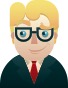 Ketä hän seuraa? Mitä lehtiä hän lukee? Miten hän ajattelee ja toimii?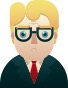 Ennen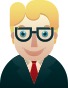 JälkeenHänellä onVerkkosivut, jotka keräävät heikosti yhteydenottoja. Verkkosivut jotka herättävät kiinnostuksen videon avulla ja keräävät yhteydenottoja hyvällä prosentilla.TunteeTuntuu että asiakkaat eivät saa kiinni siitä mitä hän tarjoaa. Voimaton olo. Tietää että jotain pitäisi tehdä, mutta ei tarkalleen että mitä. Itsensä ja verkkonäkyvyytensä tehokkaaksi ja moderniksi. Tuntee olevansa kontrollissa.Tavallinen päiväEpäluuloinen omasta näkyyydestään. Miettii että pystyisi varmaan parantamaan näkyvyyttään ja myyntiään.Tietää olevansa ajan tasalla ja omaavansa näkyvyyden joka houkuttelee kaikki kenet on mahdollista houkutella.StatusSe kaveri joka ei ole ajan tasalla, jäänyt jälkeen verkkomarkkinoinnissa.Kaveri, jolla on verkon erottuvin ja tehokkain näkyvyys.NäkeeKuuleeAjattelee ja tunteeSanoo ja tekee